Starostwo Powiatowe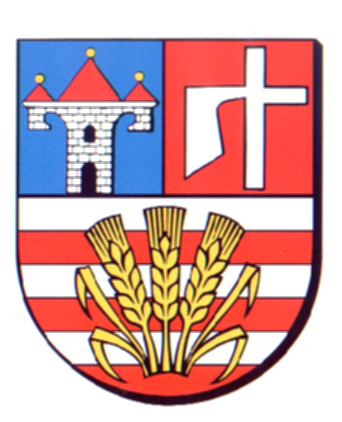 w OpatowieWydział Zarządzania Kryzysowegoul. Sienkiewicza 17, 27-500 Opatów tel./fax 15 868 47 01, 607 350 396, e-mail: pzk@opatow.plOSTRZEŻENIE METEOROLOGICZNEOpatów, dnia 06.04.2023 r.Opracował: WZKK.WOSTRZEŻENIE METEOROLOGICZNE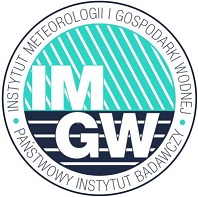 OSTRZEŻENIE 31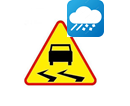 
Zjawisko:  Opady marznąceStopień zagrożenia:  1Biuro:IMGW-PIB Biuro Prognoz Meteorologicznych w KrakowieObszar:       województwo świętokrzyskie – powiat opatowskiWażność:   Od: 06-04-2023 godz. 10:45Do: 06-04-2023 godz. 13:30Przebieg:Miejscami występują i nadal prognozowane są słabe opady marznącego deszczu lub mżawki powodujące gołoledź.Prawdopodobieństwo:80 %Uwagi:Brak.Czas wydania:06-04-2023 godz. 10:33